УтвержденаПостановлением администрациигородского округа ЗАТО Свободный« 24 » мая 2017 года № 345ИНСТРУКЦИЯ«О порядке оформления заявок администрации городского округа ЗАТО Свободный, направляемых в войсковую часть 34103 для получения права проезда (прохода) на территорию ЗАТО Свободный»(внесенные изменения Постановлением от 14.06.2017 № 397)1. Общие положения1.1. Настоящая Инструкция «О порядке оформления заявок администрации городского округа ЗАТО Свободный, направляемых в войсковую часть 34103 для получения права проезда (прохода) на территорию ЗАТО Свободный» (далее по тексту - администрация), направляемых в войсковую часть 34103 для получения права прохода (проезда) на территорию городского округа ЗАТО Свободный, устанавливает единую систему делопроизводства, правила и порядок подготовки, оформления и направления заявок на право проезда (прохода) на территорию ЗАТО Свободный.1.2. Положения Инструкции распространяются на организацию работы с документами независимо от вида носителя, в том числе с документами в электронном виде, включая подготовку, обработку, хранение и использование документов, осуществляемых с помощью информационных технологий. Инструкция подготовлена в целях совершенствования работы с документами, упорядочения документооборота и обеспечения контроля исполнения документов на базе применения новых информационных технологий.1.3. Инструкция разработана в соответствии с действующим законодательством Российской Федерации и муниципальными нормативно-правовыми актами.1.4. Порядок работы с документами, содержащими конфиденциальную информацию (государственную, служебную и иную охраняемую законом тайну, персональные данные, с грифом «для служебного пользования»), электронными документами регулируются специальными нормативными актами. 1.5. Непосредственное ведение делопроизводства по реализации указанных выше полномочий возлагается на организационно-кадровый отдел администрации городского округа ЗАТО Свободный.1.8. Контроль за исполнением документов и соблюдением установленных настоящей Инструкцией правил и порядка работы с документами осуществляется главой администрации городского округа ЗАТО Свободный.1.10. Требования Инструкции обязательны к исполнению всеми работниками администрации.Вновь принятые на работу сотрудники администрации должны быть ознакомлены с текстом настоящей Инструкции.2. Основания оформления заявки.2.1. Оформление заявки производится при следующих основаниях:1) письменное или устное распоряжение или указание главы городского округа ЗАТО Свободный;2) письменное или устное указание или распоряжение главы администрации городского округа ЗАТО Свободный;3) служебная записка заместителей главы администрации городского округа ЗАТО Свободный, начальников отделов и специалистов администрации;4) письменное ходатайство руководителей муниципальных учреждений и предприятий;5) письменное заявление или заявление в электронной форме руководителей государственных органов власти и управления, учреждений и предприятий, руководителей надзорных, контролирующих органов;6) письменное заявление или заявление в электронной форме руководителей коммерческих организаций;7) письменное заявление или заявление в электронной форме индивидуального предпринимателя;8) письменное заявление или заявление в электронной форме руководителей некоммерческих организаций;9) письменное заявление или заявление в электронной форме руководителей политических партий, общественных движений и объединений;10) письменное заявление или заявление в электронной форме иностранного гражданина, приглашенного главой городского округа ЗАТО Свободный, главой администрации городского округа ЗАТО Свободный.(внесенные изменения Постановлением от 14.06.2017 № 397)2.1.1.Лица, не указанные в пункте 2.1. настоящей Инструкции, обращаются самостоятельно в штаб войсковой части 34103 (бюро пропусков войсковой части 34103 – по согласованию) для решения вопроса о выдаче пропуска для прохода (проезда) на территорию ЗАТО Свободный.».(внесенные изменения Постановлением от 14.06.2017 № 397)2.2. В письменном обращении должны быть указаны основания проезда на территорию ЗАТО Свободный, к нему прилагаются копии следующих документов:1) копия договора с предприятием, учреждением, организацией или войсковой частью, дислоцированной или зарегистрированной на территории ГО ЗАТО Свободный, соглашения, приглашения либо выписки из документов (сведения не должны содержать сведений, содержащих государственную, служебную или коммерческую тайну);2) копия паспорта или иного документа, заменяющего паспорт и подтверждающего личность проходящего, проезжающего на территорию городского округа ЗАТО Свободный;3) копия свидетельства о регистрации транспортного средства, при отсутствии владельца – копия страхового полиса ОСАГО с включением в него данных о личности въезжаемого;4) копия трудового договора, соглашения, гражданско-правового договора с физическим, юридическим лицом, о выполнении работ или оказании услуг;5) список въезжающих (входящих) лиц в форме таблицы.2.3. При направлении в администрацию заявления и документов в электронной форме направляются сканированные копии подписанных документов либо документы, заверенные электронной цифровой подписью (кроме списка лиц в форме таблицы – не заверяется). При этом копии трудовых договоров, заверенные подписью руководителя и синей печатью предприятия, сдаются в бюро пропусков при получении пропусков (вкладышей) для прохода (проезда).2.3. Срок рассмотрения заявлений составляет не более 2 рабочих дней.2.4. При отказе в удовлетворении заявленных требований заявителю направляется письменный ответ либо ответ в электронном виде.3. Создание и оформление документов3.1.Документы, создаваемые в администрации городского округа ЗАТО Свободный, оформляются на бланках, на стандартных листах бумаги формата A4 (210x 297мм) и должны иметь состав реквизитов, установленных штабом войсковой части 34103. Заявителям предлагается направлять в электронном виде проекты заявок в соответствии с образцом.3.2. Срок оформления заявки не превышает 2 рабочих дней.3.3. Оформленные в соответствии с настоящей Инструкцией документы – заявки направляются старшим инспектором организационно-кадрового отдела администрации для подписания.4. После подписания главой администрации городского округа ЗАТО Свободный заявка в течение двух рабочих дней направляется в штаб войсковой части 34103 (бюро пропусков войсковой части 34103 – по согласованию) для решения вопроса о выдаче пропуска для прохода (проезда) на территорию ЗАТО Свободный.5. Действия (бездействия) администрации городского округа ЗАТО Свободный могут быть обжалованы в установленном законом порядке.6. В случае отказа штабом войсковой части 34103 в выдаче пропуска (вкладыша) для прохода (проезда) на территорию ЗАТО Свободный администрация городского округа ЗАТО Свободный ответственности не несет.Приложение:- образец заявления (Приложение № 1);(внесенные изменения Постановлением от 14.06.2017 № 397)- образец заявки (Приложение № 2). Приложение № 1к Инструкции «О порядке оформления заявок администрации городского округа ЗАТО Свободный, направляемых в войсковую часть 34103 для получения права проезда (прохода) на территорию ЗАТО Свободный»Главе администрациигородского округа ЗАТО СвободныйА.А. Матвеевуот _____________________________(фамилия, имя, отчество, должность)ЗАЯВЛЕНИЕПрошу Вас оформить пропуск с «____»___________20___г. по «____»___________20___г.Цель прибытия в ЗАТО Свободный - __________________________________________Даю своё согласие администрации городского округа ЗАТО Свободный, на автоматизированную, а также без использования средств автоматизации обработку моих персональных данных, а именно совершение действий, предусмотренных пунктом 3 части первой статьи 3 Федерального закона от 27 июля 2006 года №152 –ФЗ «О персональных данных».«____»______________20____года     ______________________________________                                                                (подпись, фамилия, заполнявшего заявление)К заявке прилагаю ксерокопии паспортов стр. 2, 3, 5, ксерокопии трудовых договоров или справок с места работы, ксерокопии регистрационного свидетельства  транспорт и страховой полис.По вопросам оформления пропусков обращаться в приемную главы администрации ГО ЗАТО Свободный контактный телефон – (34345) 5-84-80E-mail: adm_zato_svobod@mail.ruЗАЯВКА Прошу оформить пропуск _________________________________для проезда на территорию ГО ЗАТО  Свободный, через КПП «Пальма»с 00.00.0000 г. по 00.00.0000г.Глава администрациигородского округа ЗАТО Свободный										А.А. Матвеев№п/пДолжность работникаФ.И.О.(на кого оформляется пропуск)Данные паспортаМесто регистрации(по паспорту)Транспортное средство1.2.3.Приложение № 2к Инструкции «О порядке оформления заявок администрации городского округа ЗАТО Свободный, направляемых в войсковую часть 34103 для получения права проезда (прохода) на территорию ЗАТО Свободный»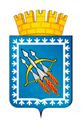 Городской округЗАТО СвободныйАДМИНИСТРАЦИЯул. Майского, 67,ЗАТО СвободныйСвердловской области, 624790тел./факс: (34345) 5-84-80, 5-84-85,e-mail:adm_zato_svobod@mail.ru, 
http://адм-ЗАТОСвободный.РФОКПО 41735624, ОГРН 1026600787267,ИНН/КПП 6607005963/662301001__________________№ __________НАЧАЛЬНИКУ ШТАБА ВОЙСКОВОЙ ЧАСТИ 34103№ п/пФамилия, имя, отчество.Паспортные данные, выдан, пропискаТранспортное средствоЦель приездаНомер трудового договора, дата заключенияЗаполняется в бюро пропусковЗаполняется в бюро пропусков№ п/пФамилия, имя, отчество.Паспортные данные, выдан, пропискаТранспортное средствоЦель приездаНомер трудового договора, дата заключения№ пропускаПримечание123